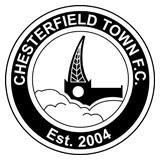 Chesterfield Town Football Club  Fees policy 2023/2024  Authors: Darren Cotterill & Emma Agutter  Published: July 2023  Next Review: May 2024   Introduction     Chesterfield Town operate a “Central Funds” system. The objective is that every child pays the same in and every child gets the same out. For the past 3 seasons we have worked the finances throughout the season on this basis:     Registration fees cover:     FA and League affiliation costs, insurance contribution, Admin charges when registering players for leagues and urgent equipment requirements     Monthly subs cover:     Winter training, weekly games, equipment, Christmas gift, end of season presentation, participation and specials trophies    Fee’s for 2023/2024     Registration Fee: (Due August 2023) £25    Monthly Subs: (September to April inclusive) £25   Paying:     Your team manager will inform you of the team bank account details you will need to send payment to. Registration Fees are due when you complete the online registration form – This enables us as a club and the leagues to carry out registrations in time for the season starting. Monthly subs need to be sent by the 7th of Each Calendar month to the team bank account which will then be sent by the Team Official to the clubs central bank account by the 10th of each calendar month. This will then enable the club to make its relevant payments on time.    